Н А К А ЗВід 02.01.2019 №14	Про підсумки проведення                   ІІ (районного)  етапу Всеукраїнських учнівських олімпіад із навчальних предметів у 2018/2019 навчальному роціЗгідно з наказами  Департаменту науки і освіти Харківської обласної державної адміністрації від 24.09.2018 №238 «Про проведення ІІ етапу Всеукраїнських учнівських олімпіад із навчальних предметів у Харківській області у 2018/2019 навчальному році», Управління освіти адміністрації Основ’янського району Харківської міської ради від 26.09.2018 №173 «Про проведення І, ІІ етапів Всеукраїнських учнівських олімпіад із навчальних предметів у 2018/2019 навчальному році» та з метою виявлення здібної молоді, розвитку природних обдарувань учнів та підвищення інтересу до вивчення навчальних предметів протягом листопада-грудня 2018 року було проведено ІІ (районний) етап Всеукраїнських учнівських олімпіад з трудового навчання, української мови та літератури, екології, математики, географії, фізики, історії, російської мови та літератури, хімії, англійської, німецької, французької мов; біології, інформатики, економіки, астрономії, правознавства, інформаційних технологій.  Олімпіади проводились відповідно до статті 35 Закону України «Про загальну середню освіту», Положення про Всеукраїнські учнівські олімпіади, турніри, конкурси з навчальних предметів, конкурси-захисти науково-дослідницьких робіт, олімпіади зі спеціальних дисциплін та конкурси фахової майстерності, затвердженого наказом Міністерства освіти і науки, молоді та спорту України від 22.09.2011 № 1099, зареєстрованого в Міністерстві юстиції України 17.11.2011 за № 1318/20056 (із змінами), Правил проведення І, ІІ, ІІІ етапів Всеукраїнських учнівських олімпіад із навчальних предметів у Харківській області, затверджених наказом Головного управління освіти і науки Харківської обласної державної адміністрації від 25.04.2012 № 241, зареєстрованих у Головному управлінні юстиції у Харківській області 14.06.2012 за № 42/1405, на виконання наказу Міністерства освіти і науки України від 02.08.2018 № 849 «Про проведення Всеукраїнських учнівських олімпіад і турнірів з навчальних предметів у 2018/2019 навчальному році», керуючись статтею 6 Закону України «Про місцеві державні адміністрації».На основі спільного рішення оргкомітету та журі  ІІ (районного)  етапу Всеукраїнських учнівських олімпіад із навчальних предметів.НАКАЗУЮ:1. Визнати переможцями та нагородити дипломами учнів, які посіли І, ІІ та ІІІ місця в ІІ (районному) етапі Всеукраїнських учнівських олімпіад із навчальних предметів (додаток 1).2. Затвердити загальний рейтинг участі учнів закладів загальної середньої освіти району в ІІ ( районному) етапі Всеукраїнських учнівських олімпіад із навчальних предметів у 2018/2019 навчальному році (додаток 2).3. Районному методичному центру (завідувач Надточій О.І.):3.1. Підготувати рейтинг закладів загальної середньої освіти району в ІІ  (районному) етапі Всеукраїнських учнівських олімпіад із навчальних предметів у 2018/2019  навчальному роціДо 10.01.20193.2. Надрукувати в інформаційному віснику аналіз результатів ІІ (районного) та ІІІ ( обласного) етапів Всеукраїнських учнівських олімпіад із навчальних предметів у 2018/2019  навчальному році.Червень 2019 4. Керівникам закладів загальної середньої освіти:4.1.Проаналізувати результати участі шкільних команд у ІІ (районному) етапі Всеукраїнських учнівських олімпіад із навчальних предметів у 2018/2019 навчальному році.До 18.01.20194.2. Забезпечити участь учнів підпорядкованих навчальних закладів у ІІІ етапі Всеукраїнських учнівських олімпіад із навчальних предметів.За графіком (додаток 3)4.3. Проаналізувати результати ІІ (районного) етапу Всеукраїнських учнівських олімпіад із навчальних предметів на педагогічних радах, засіданнях методичних об’єднань вчителів з наступним якісним аналізом роботи вчителів щодо підготовки учнів до ІІІ (обласного) етапу Всеукраїнських учнівських олімпіад із навчальних предметів. До 18.01. 2019 4.4. Організувати нагородження переможців ІІ (районного) та ІІІ (обласного) етапів Всеукраїнських учнівських олімпіад із навчальних предметів під час урочистостей з нагоди свята «Останній дзвоник».Травень 2019 5. Завідувачу ЛКТО Остапчук С.П. розмістити даний наказ на сайті Управління освіти.До 11.01.2019 6. Контроль за виконанням цього наказу залишаю за собою.  В.о. начальника Управління освіти                           О.В. ПРОХОРЕНКОЗ наказом ознайомлені:Лашина Н.В.Надточій О.І.Остапчук С.П.Толоконнікова 725 27 92Додаток 1до наказу Управління освітиадміністрації Основ’янського районуХарківської міської ради від 02.01.2019 №14Список учнів, які посіли призові місця у ІІ (районному) етапі Всеукраїнських учнівських олімпіад із навчальних предметів у 2018/2019 навчальному роціТрудове навчання (хлопці)Трудове навчання (дівчата)Російська мова та літератураІсторіяМатематикаФізикаЕкологіяАнглійська моваГеографіяХіміяУкраїнська мова та літератураІнформатикаБіологіяЕкономікаАстрономіяПравознавствоІнформаційні технологіїВ.о. начальника Управління освіти                                      О.В. ПРОХОРЕНКОДодаток 2до наказу Управління освітиадміністрації Основ’янського районуХарківської міської ради від 02.01.2019 №14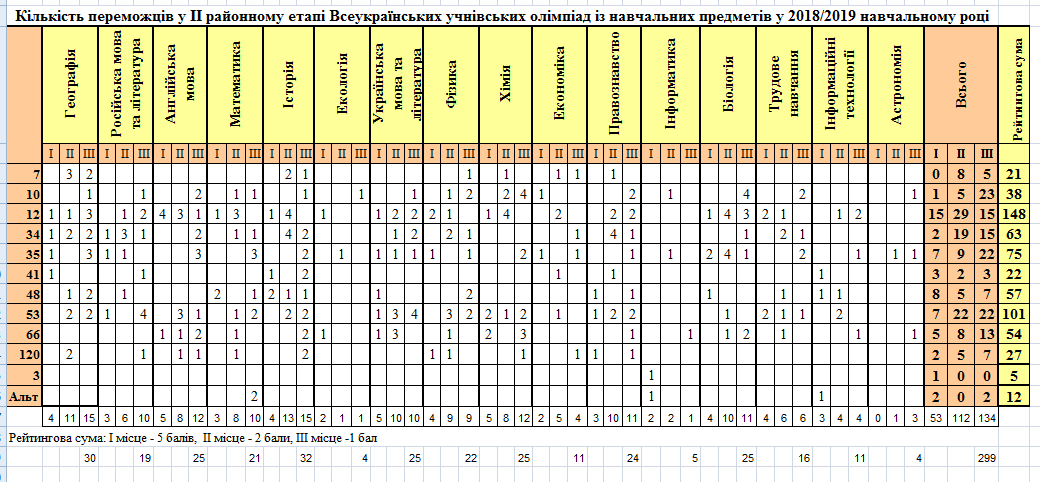 В.о. начальника Управління освіти                                        О.В. ПРОХОРЕНКОДодаток 3до наказу Управління освітиадміністрації Основ’янського районуХарківської міської ради від 02.01.2018 №14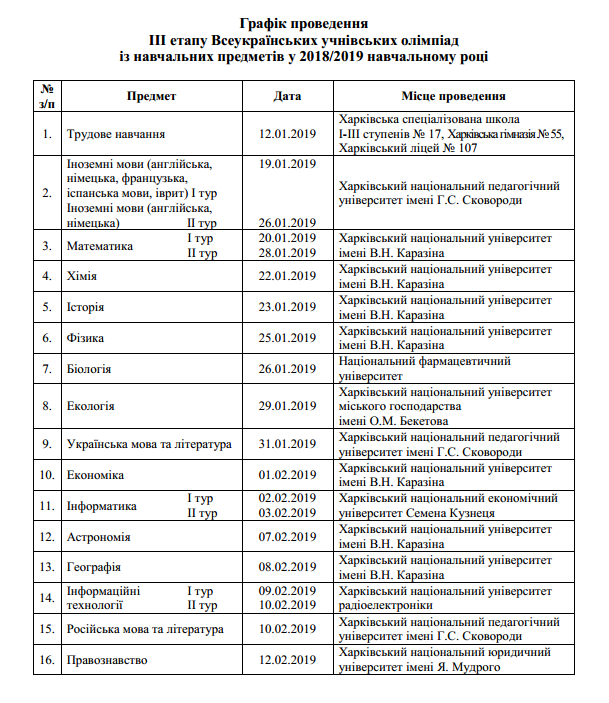 В.о. начальника Управління освіти                                      О.В. ПРОХОРЕНКО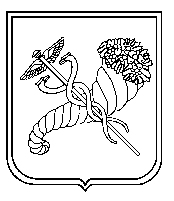 №з/пПрізвище, ім’я та по батькові учняЗаклад загальної середньої освітиКласМісце1Пресняков Артем Владиславович Харківська гімназія №128І2Матеко Аркадій Олексійович Харківська гімназія №1210І3Ткаченко Даніїл Миколайович Харківська загальноосвітня школа І-ІІІ ступенів № 539ІІ4Павленко Олександр Володимирович  Харківська гімназія №349ІІ5Пономаренко Олексій Валерійович Харківська спеціалізована школа І-ІІІ ступенів № 6610ІІ6Ралко Владислав Романович Харківська загальноосвітня школа І-ІІІ ступенів № 109ІІІ7Васильченко Данило Володимирович Харківська загальноосвітня школа І-ІІІ ступенів № 5311ІІІ№з/пПрізвище, ім’я та по батькові учняЗаклад загальної середньої освітиКласМісце1Михня Альона Вячеславівна Харківська загальноосвітня школа І-ІІІ ступенів № 539І2Броннікова Ангеліна Андріївна Харківська загальноосвітня школа І-ІІІ ступенів № 5310І3Сєрікова Валентина Ігорівна Харківська гімназія №349ІІ4Пасько Софія Костянтинівна Харківська загальноосвітня школа І-ІІІ ступенів № 489ІІ5Кузьмиичова Катерина Дмитрівна Харківська гімназія №1210ІІ6Дергоусова Марія Юріївна Харківська гімназія №349ІІІ7Зайцева Юлія Михайлівна Харківська загальноосвітня школа І-ІІІ ступенів № 359ІІІ8Панасіженкова Софія Олександрівна Харківська загальноосвітня школа І-ІІІ ступенів № 109ІІІ9Табаченко Альона Олексіївна Харківська загальноосвітня школа І-ІІІ ступенів № 3511ІІІ№з/пПрізвище, ім’я та по батькові учняЗаклад загальної середньої освітиКласМісце1Мальцева Уляна ВолодимирівнаХарківська гімназія №349І2Гуля Вікторія Олегівна Харківська загальноосвітня школа І-ІІІ ступенів № 3510І3Різниченко Тетяна Андріївна Харківська загальноосвітня школа І-ІІІ ступенів № 5311І4Яременко Аліна Сергіївна Харківська гімназія №129ІІ5Водолажська Юлія Андріївна  Харківська загальноосвітня школа І-ІІІ ступенів № 359ІІ6Тихоненко Аліса Вячеславівна Харківська загальноосвітня школа І-ІІІ ступенів № 4810ІІ7Придацька Анастасія ВячеславівнаХарківська гімназія №3410ІІ8Шершень Вікторія Василівна Харківська гімназія №3411ІІ9Німець Катерина Сергіївна Харківська гімназія №3411ІІ10Богаєнко Марія Геннадіївна Харківська загальноосвітня школа І-ІІІ ступенів № 539ІІІ11Петренко Поліна Олександрівна Харківська загальноосвітня школа І-ІІІ ступенів № 539ІІІ12Кліпа Софія Євгенівна Харківська загальноосвітня школа І-ІІІ ступенів № 109ІІІ13Боровець Анна Євгенівна Харківська загальноосвітня школа І-ІІІ ступенів № 5310ІІІ14Частій Дар`я Дмитрівна Харківська загальноосвітня школа І-ІІІ ступенів № 12010ІІІ15Момот Владислав Сергійович Харківська загальноосвітня школа І-ІІІ ступенів № 5310ІІІ16Антіпова Катерина Юріївна Харківська гімназія №1211ІІІ17Сараф`ян Софія Рубенівна  Харківська гімназія №1211ІІІ18Трет`якова Марія Геннадіївна  Харківська загальноосвітня школа І-ІІІ ступенів № 4111ІІІ№з/пПрізвище, ім’я та по батькові учняЗаклад загальної середньої освітиКласМісце1.Гавришева Анастасія Андріївна Харківська гімназія № 128І2.Шавріна Маргарита Русланівна Харківська загальноосвітня школа І-ІІІ ступенів № 489І3.Тихоненко Аліса Вячеславівна Харківська загальноосвітня школа І-ІІІ ступенів № 4810І4.Михаревич Євгеній Володимирович Харківська загальноосвітня школа І-ІІІ ступенів № 4111І5.Скаковська Дар’я Леонідівна Харківська гімназія № 128ІІ6.Ніколаєнко Юлія Тимофіївна Харківська загальноосвітня школа І-ІІІ ступенів № 488ІІ7.Ковалевська Дарина Андріївна Харківська гімназія №348ІІ8.Борова Валерія Миколаївна Харківська гімназія № 129ІІ9.Кабанова Вікторія Костянтинівна Харківська гімназія № 129ІІ10.Сєрікова Валентина ІгорівнаХарківська гімназія №349ІІ11.Карабський Владислав АртемовичХарківська гімназія №349ІІ12.Момот Владислав СергійовичХарківська загальноосвітня школа І-ІІІ ступенів № 5310ІІ13.Придацька Анастасія ВячеславівнаХарківська гімназія №3410ІІ14.Свобода Аліна Сергіївна Харківська загальноосвітня школа І-ІІІ ступенів № 710ІІ15.Симоненко Микита Олексійович Харківська загальноосвітня школа І-ІІІ ступенів № 5311ІІ16.Чорна Карина Сергіївна Харківська загальноосвітня школа І-ІІІ ступенів № 711ІІ17.Антіпова Катерина Сергіївна Харківська гімназія № 1211ІІ18.Применко Анастасія Олексіївна Харківська загальноосвітня школа І-ІІІ ступенів № 358ІІІ19.Дацюк Євгенія Олегівна Харківська гімназія №348ІІІ20.Гамазін Ілля Данилович Харківська загальноосвітня школа І-ІІІ ступенів № 538ІІІ21.Троценко Дарина Олександрівна Харківська загальноосвітня школа І-ІІІ ступенів № 488ІІІ22.Соловиченко Володимир Вікторович Харківська загальноосвітня школа І-ІІІ ступенів № 1209ІІІ23.Горкун Анна Анатоліївна Харківська загальноосвітня школа І-ІІІ ступенів № 539ІІІ24.Чувурін Ростислав Юрійович Харківська загальноосвітня школа І-ІІІ ступенів № 1209ІІІ25.Хавроня Артем Родіонович Харківська загальноосвітня школа І-ІІІ ступенів № 419ІІІ26Первушкіна Каміла Ігорівна Харківська загальноосвітня школа І-ІІІ ступенів № 710ІІІ27.Новікова Анна Андріївна Харківська загальноосвітня школа І-ІІІ ступенів № 4110ІІІ28.Бухун Іван Андрійович Харківська спеціалізована  школа І-ІІІ ступенів № 6610ІІІ29.Фурлет Таїсія Дмитрівна Харківська загальноосвітня школа І-ІІІ ступенів № 3511ІІІ30.Куцина Катерина Олександрівна Харківська гімназія №3411ІІІ31.Світлична Вікторія Павлівна Харківська спеціалізована  школа І-ІІІ ступенів № 6611ІІІ32.Шевченко Мерлін Михайлівна Харківська загальноосвітня школа І-ІІІ ступенів № 1011ІІІ№з/пПрізвище, ім’я та по батькові учняЗаклад загальної середньої освітиКласМісце1.Кириченко Таїсія Василівна Харківська загальноосвітня школа І-ІІІ ступенів  № 486І2.Бойко Іван Дмитрович Харківська гімназія № 127І3.Тихоненко Аліса Вячеславівна Харківська загальноосвітня школа І-ІІІ ступенів  № 4810І4.Алексєєв Ярослав Максимович Харківська загальноосвітня школа І-ІІІ ступенів  № 1206ІІ5.Ветрова Анна Олександрівна Харківська спеціалізована  школа І-ІІІ ступенів  № 667ІІ6.Андрєєв Арсеній Михайлович Харківська загальноосвітня школа І-ІІІ ступенів  №107ІІ7.Клименко Анастасія Павлівна Харківська гімназія № 128ІІ8.Мальцева Уляна Володимирівна Харківська гімназія № 349ІІ9.Суходолов Микита Сергійович Харківська загальноосвітня школа І-ІІІ ступенів  № 5310ІІ10.Червінська Анастасія Любомирівна Харківська гімназія № 1211ІІ11.Червінська Дар’я ЛюбомирівнаХарківська гімназія № 1211ІІ12.Чичкан Ростислав Олексійович Харківська загальноосвітня школа І-ІІІ ступенів  №356ІІІ13.Рябченко Марко Михайлович Харківська загальноосвітня школа І-ІІІ ступенів  № 486ІІІ14.Волков Дем’ян Сергійович  ПНЗ «Альтернатива»7ІІІ15.Кінчин Ігор Михайлович Харківська загальноосвітня школа І-ІІІ ступенів  № 357ІІІ16.Применко Анастасія Олексіївна Харківська загальноосвітня школа І-ІІІ ступенів  № 358ІІІ17.Кліпа Софія Євгенівна Харківська загальноосвітня школа І-ІІІ ступенів  № 109ІІІ18.Саріогло Анастасія Сергіївна ПНЗ «Альтернатива»10ІІІ19.Боченко Анна Юріївна Харківська загальноосвітня школа І-ІІІ ступенів  № 5311ІІІ20.Куцина Катерина Олександрівна Харківська гімназія № 3411ІІІ21.Приходько Єлізавета Андріївна Харківська загальноосвітня школа І-ІІІ ступенів  № 5311ІІІ№з/пПрізвище, ім’я та по батькові учняЗаклад загальної середньої освітиКласМісце1Репін Нікіта СергійовичХарківська загальноосвітня школа І-ІІІ ступенів № 357І2Ларін Гліб Сергійович Харківська загальноосвітня школа І-ІІІ ступенів № 1208І3Кабанова Вікторія Костянтинівна Харківська гімназія №129І4Червінська Дар’я Любомирівна  Харківська гімназія №1211І5Горєва Марія Максимівна Харківська гімназія № 347ІІ6Коряк Анастасія Федорівна Харківська гімназія №127ІІ7Гончарук Олександр Олександрович Харківська спеціалізована  школа І-ІІІ ступенів  № 668ІІ8Подус Микола Борисович Харківська загальноосвітня школа І-ІІІ ступенів №1208ІІ9Петренко Поліна Олександрівна Харківська загальноосвітня школа І-ІІІ ступенів №539ІІ10Машков Євген Сергійович Харківська загальноосвітня школа І-ІІІ ступенів №109ІІ11Алтухова Світлана Петрівна Харківська гімназія №3410ІІ12Різниченко Тетяна Андріївна Харківська загальноосвітня школа І-ІІІ ступенів № 5311ІІ13Симоненко Микита Олексійович Харківська загальноосвітня школа І-ІІІ ступенів №5311ІІ14Андрєєв Арсеній Михайлович  Харківська загальноосвітня школа І-ІІІ ступенів №107ІІІ15Малаховецький Андрій Олегович Харківська загальноосвітня школа І-ІІІ ступенів № 537ІІІ16Применко Анастасія Олексіївна Харківська загальноосвітня школа І-ІІІ ступенів № 358ІІІ17Редько Владислав Сергійович Харківська загальноосвітня школа І-ІІІ ступенів № 538ІІІ18Давиденко Дарина Анатоліївна Харківська загальноосвітня школа І-ІІІ ступенів №488ІІІ19Мальцева Уляна Володимирівна Харківська гімназія №349ІІІ20Кліпа Софія Євгенівна Харківська загальноосвітня школа І-ІІІ ступенів №109ІІІ21Тихоненко Аліса Вячеславівна Харківська загальноосвітня школа І-ІІІ ступенів №4810ІІІ22Тимошицький Богдан Олексійович Харківська загальноосвітня школа І-ІІІ ступенів №711ІІІ№з/пПрізвище, ім’я та по батькові учняЗаклад загальної середньої освітиКласМісце1.Юр`єва Дарина Ігорівна Харківська гімназія №12 11I2.Бухун Іван Андрійович Харківська спеціалізована середня школа I-III ступенів № 6610I3.Варава Єлизавета Сергіївна Харківська загальноосвітня школа I-III ступенів № 3511II4.Шевченко Богдан Михайлович Харківська загальноосвітня школа I-III ступенів № 1011III№з/пПрізвище, ім’я та по батькові учняЗаклад загальної середньої освітиКласМісце1Хорошун Ігор АндрійовичХарківська гімназія  № 128І2Кабанова Вікторія КостянтинівнаХарківська гімназія  № 129І3Гамуля Наталія ЮріївнаХарківська гімназія  № 1210І4Мезенцева Евеліна ВладиславівнаХарківська гімназія  № 129І5Логінова Ганна ДенисівнаХарківська спеціалізована  школа І – ІІІ ступенів  № 6611І6Сітало Ярослава Сергіївна Харківська загальноосвітня школа І-ІІІ ступенів № 538ІІ7Скаковська Дар’я Леонідівна Харківська гімназія  № 128ІІ8Сорока Єва Юріївна Харківська спеціалізована середня школа I-III ступенів № 669ІІ9Тяпкіна Марія Костянтинівна Харківська загальноосвітня школа І – ІІІ ступенів № 539ІІ10Шапіро Поліна Сергіївна Харківська гімназія  № 1210ІІ11Частій Дар’я Дмитрівна Харківська загальноосвітня школа І – ІІІ ступенів № 12010ІІ12Сугурова Вероніка ІгорівнаХарківська загальноосвітня школа І – ІІІ ступенів № 5311ІІ13Глушенко Дар’я Євгеніївна Харківська гімназія  № 1211ІІ14Донець Діана Євгеніївна Харківська спеціалізована середня школа I-III ступенів № 668ІІІ15Скробот Єва Олександрівна  Харківська загальноосвітня школа І – ІІІ ступенів № 358ІІІ16Данканич Наталія Юріївна Харківська гімназія  № 348ІІІ17Поліванний Ярослав Сергійович  Харківська загальноосвітня школа І – ІІІ ступенів № 359ІІІ18Луговой Борис В’ячеславович Харківська спеціалізована  школа І – ІІІ ступенів  № 669IІІ19Тимохіна Владислава Романівна Харківська гімназія  № 349ІІІ20Рейндан Орина Костянтинівна Харківська загальноосвітня школа І – ІІІ ступенів № 5310ІІ21Кошелева Марія Артемівна Харківська загальноосвітня школа І – ІІІ ступенів № 1010ІІІ22Ушакова Олександра Віталіївна  Харківська гімназія  № 1210ІІІ23Есьман Віктор Святославович Харківська загальноосвітня школа І – ІІІ ступенів № 3511ІІІ24Ворона Владислав Сергійович Харківська загальноосвітня школа І – ІІІ ступенів № 1011ІІІ25Вишницький Артем Вадимович Харківська загальноосвітня школа І – ІІІ ступенів № 12011ІІІ№з/пПрізвище, ім’я та по батькові учняЗаклад загальної середньої освітиКласМісце1Применко Анастасія Олексіївна Харківська загальноосвітня школа І – ІІІ ступенів № 358І2Мальцева Уляна Володимирівна Харківська гімназія  № 349І3Канівець Анна Вікторівна Харківська гімназія  № 1210І4Михаревич Євгеній Володимирович Харківська загальноосвітня школа І – ІІІ ступенів № 4111І5Немовча Анастасія Олегівна Харківська загальноосвітня школа І – ІІІ ступенів № 78ІІ6Подус Микола Борисович Харківська загальноосвітня школа І – ІІІ ступенів № 1208ІІ7Ларін Гліб Сергійович Харківська загальноосвітня школа І – ІІІ ступенів № 1208ІІ8Редько Владислав СергійовичХарківська загальноосвітня школа І – ІІІ ступенів № 538ІІ9Багаєнко Марія Геннадіївна Харківська загальноосвітня школа І – ІІІ ступенів № 539ІІ10Кабанова Вікторія Костянтинівна Харківська гімназія  № 129ІІ11Свобода Аліна Сергіївна Харківська загальноосвітня школа І – ІІІ ступенів № 710ІІ12Тихоненко Аліса Вячеславівна Харківська загальноосвітня школа І – ІІІ ступенів №4810ІІ13Придацька Ангеліна Станіславівна Харківська гімназія  № 3410ІІ14Калугіна Анастасія Олегівна Харківська гімназія  № 3411ІІ15Біньковський Владислав Артемович Харківська загальноосвітня школа І – ІІІ ступенів №711ІІ16Скаковська Дар’я Леонідівна Харківська гімназія  № 128ІІІ17Девченко Богдана Валентинівна Харківська загальноосвітня школа І – ІІІ ступенів №358ІІІ18Андрійчук Олександр Іванович Харківська гімназія  № 348IІІ19Прокопова Марина Андріївна Харківська загальноосвітня школа І – ІІІ ступенів №78ІІІ20Машков Євген Сергійович Харківська загальноосвітня школа І – ІІІ ступенів №109ІІІ21Толстоухов Георгій Володимирович Харківська загальноосвітня школа І – ІІІ ступенів №359ІІІ22Курбатов Олексій Андрійович Харківська загальноосвітня школа І – ІІІ ступенів №359ІІІ23Шавріна Маргарита Русланівна Харківська загальноосвітня школа І – ІІІ ступенів №489ІІІ24Світлична Дарина Сергіївна  Харківська загальноосвітня школа І – ІІІ ступенів №4810ІІІ25Сидоренко Артем Сергійович Харківська загальноосвітня школа І – ІІІ ступенів №5310ІІІ26Первушкіна Каміла Ігорівна Харківська загальноосвітня школа І – ІІІ ступенів №710ІІІ27Ковальчук Кристина Олексіївна  Харківська гімназія  № 3410ІІІ28Юр’єва Дарина Ігорівна Харківська гімназія  № 1211ІІІ29Антіпова Катерина Юріївна Харківська гімназія  № 1211ІІІ30Полтавська Ольга Вікторівна  Харківська загальноосвітня школа І – ІІІ ступенів №5311ІІІ№з/пПрізвище, ім’я та по батькові учняЗаклад загальної середньої освітиКласМісце1Абросімова Ганна Андріївна Харківська спеціалізована школа І-ІІІ ступенів № 667І2Скаковська Дар’я Леонідівна Харківська гімназія № 128І3Петренко Поліна Олександрівна Харківська загальноосвітня школа І-ІІІ ступенів №539І4Бухун Іван Андрійович Харківська спеціалізована школа І-ІІІ ступенів № 6610І5Різниченко Тетяна Андріївна Харківська загальноосвітня школа І-ІІІ ступенів №5311І6Вареченко Микола Миколайович Харківська загальноосвітня школа І-ІІІ ступенів № 107ІІ7Гум’ян Крістіне Джамілівна Харківська загальноосвітня школа І-ІІІ ступенів № 77ІІ8Редько Владислав Сергійович Харківська загальноосвітня школа І-ІІІ ступенів №538ІІ9Фірсов Володимир Олегович Харківська гімназія № 129ІІ10Рожко Ксанія Романівна Харківська гімназія № 1210ІІ11Лінкер Вероніка Владиславівна Харківська гімназія № 1210ІІ12Червінська Дар’я Любомирівна Харківська гімназія № 1211ІІ13Гончаренко Валерія Ігорівна Харківська загальноосвітня школа І-ІІІ ступенів № 1011ІІ14Сьомова Влада Андріївна Харківська загальноосвітня школа І-ІІІ ступенів № 537ІІІ15Вєтрова Анна Олександрівна  Харківська спеціалізована школа І-ІІІ ступенів № 667ІІІ16Лейко Станіслам Михайлович Харківська загальноосвітня школа І-ІІІ ступенів №107ІІІ17Ларін Гліб Сергійович Харківська загальноосвітня школа І-ІІІ ступенів №1208ІІІ18Глотов Андрій Олександрович Харківська загальноосвітня школа І-ІІІ ступенів №108ІІІ19Обідник Софія Романівна Харківська загальноосвітня школа І-ІІІ ступенів №538ІІІ20Машков Євген Сергійович Харківська загальноосвітня школа І-ІІІ ступенів №109ІІІ21Кошелева Марія Артемівна Харківська загальноосвітня школа І-ІІІ ступенів №1010ІІІ22Михайлюк Олексій Андрійович  Харківська загальноосвітня школа І-ІІІ ступенів №3510ІІІ23Корецька Ангеліна Сергіївна Харківська спеціалізована школа І-ІІІ ступенів № 6610ІІІ24Шумова Інна Валеріївна Харківська загальноосвітня школа І-ІІІ ступенів №3511ІІІ25Ожеред Владлена Сергіївна Харківська спеціалізована школа І-ІІІ ступенів № 6611ІІІ26Ворона Владислав Сергійович Харківська загальноосвітня школа І-ІІІ ступенів №1011ІІІ№з/пПрізвище, ім’я та по батькові учняЗаклад загальної середньої освітиКласМісце1Лук’яненко Владислава Олегівна Харківська спеціалізована школа І-ІІІ ступенів № 667І2Заліська Лада Володимирівна Харківська загальноосвітня школа І-ІІІ ступенів № 358І3Борова Валерія Миколаївна Харківська гімназія №129І4Тихоненко Аліса Вячеславівна Харківська загальноосвітня школа І-ІІІ ступенів № 4810І5Різниченко Тетяна Андріївна Харківська загальноосвітня школа І-ІІІ ступенів № 5311І6Михайлюк Альона Андріївна Харківська загальноосвітня школа І-ІІІ ступенів № 357ІІ7Степанова Марія Олексіївна Харківська загальноосвітня школа І-ІІІ ступенів № 537ІІ8Дам Аліса Чиївна Харківська гімназія №128ІІ9Трач Вікторія Володимирівна Харківська гімназія №128ІІ10Богаєнко Марія Геннадіївна Харківська загальноосвітня школа І-ІІІ ступенів № 539ІІ11Астапова Анастасія Дмитрівна  Харківська спеціалізована школа І-ІІІ ступенів № 669ІІ12Боровець Анна Євгеніївна  Харківська загальноосвітня школа І-ІІІ ступенів № 5310ІІ13Бухун Іван Андрійович Харківська спеціалізована школа І-ІІІ ступенів № 6610ІІ14Шершень Вікторія Василівна Харківська гімназія №3411ІІ15Яненко Поліна Євгеніївна Харківська спеціалізована школа І-ІІІ ступенів № 6611ІІ16Дорошенко Микита Сергійович Харківська загальноосвітня школа І-ІІІ ступенів № 537ІІІ17Іоффе Денис Михайлович Харківська загальноосвітня школа І-ІІІ ступенів № 107ІІІ18Александрова Катерина Олексіївна Харківська загальноосвітня школа І-ІІІ ступенів № 538ІІІ19Куриляк Вікторія Ігорівна Харківська загальноосвітня школа І-ІІІ ступенів № 358ІІІ20Петренко Поліна Олександрівна Харківська загальноосвітня школа І-ІІІ ступенів № 539ІІІ21Мальцева Юляна Володимирівна Харківська гімназія №349ІІІ22Придацька Ангеліна Станіславівна Харківська гімназія №3410ІІІ23Біланович Аліса Олексіївна Харківська гімназія №1210ІІІ24Полтавська Ольга Вікторівна Харківська загальноосвітня школа І-ІІІ ступенів № 5311ІІІ25Червінська Дар’я Любомирівна Харківська гімназія №1211ІІІ№з/пПрізвище, ім’я та по батькові учняЗаклад загальної середньої освітиКласМісцеОбодець Максим Вадимович Харківська вечірня (змінна) школа І-ІІІ ступенів №310ІВолков Дем’ян Сергійович ПНЗ «Альтернатива»7ІПеченівський Артем Артемович Харківська загальноосвітня школа І-ІІІ ступенів №359ІІ4.Шевченко Георгій Сергійович  Харківська загальноосвітня школа І-ІІІ ступенів №1010ІІ5.Лавренова Діана Валеріївна Харківська спеціалізована школа І-ІІІ ступенів № 669ІІІ№з/пПрізвище, ім’я та по батькові учняЗаклад загальної середньої освітиКласМісце1.Трач Вікторія Володимирівна Харківська гімназія №128I2.Толстоухов Георгій Володимирович Харківська загальноосвітня школа I-III ступенів №359I3.Тихоненко Аліса Вячеславівна Харківська загальноосвітня школа I-III ступенів №4810I4.Шумова Інна Валеріївна Харківська загальноосвітня школа I-III ступенів №3511I5Хорошун Ігор Андрійович Харківська гімназія №128ІІ6Куриляк Ігор АндрійовичХарківська загальноосвітня школа I-III ступенів №358ІІ7Кузнєцова Євгенія Ігорівна Харківська гімназія №129ІІ8Сорокін Микола Олександрович Харківська загальноосвітня школа I-III ступенів №359ІІ9Бухун Іван Андрійович Харківська спеціалізована школа І-ІІІ ступенів №6610ІІ10Ярошенко Анастасія Валеріївна Харківська загальноосвітня школа I-III ступенів №3510ІІ11Байдалова Діна Олегівна Харківська загальноосвітня школа I-III ступенів №3510ІІ12Різніченко Тетяна Андріївна Харківська загальноосвітня школа I-III ступенів №5311ІІ13Червінська Дар’я Любомирівна Харківська гімназія №1211ІІ14Тимофіїва Маріанна Олександрівна Харківська гімназія №1211ІІ15Чан Вадим ХаХарківська спеціалізована школа І-ІІІ ступенів №669ІІІ16Заліська Лада Володимирівна Харківська загальноосвітня школа I-III ступенів №358ІІІ17Доцюк Євгенія Олегівна Харківська гімназія №348ІІІ18Білий Микита Михайлович Харківська спеціалізована школа І-ІІІ ступенів №668ІІІ19Борова Валерія Миколаївна Харківська гімназія №129ІІІ20Кліпа Софія Євгенівна Харківська загальноосвітня школа I-III ступенів №109ІІІ21Лінкер Вероніка Владиславівна Харківська гімназія №1210ІІІ22Канівець  Анна Вікторівна Харківська гімназія №1210ІІІ23Дем’яненко Катерина Олегівна Харківська загальноосвітня школа I-III ступенів №1011ІІІ24Мороз Поліна Ігорівна Харківська загальноосвітня школа I-III ступенів №1011ІІІ25Шевчено Богдан Михайлович Харківська загальноосвітня школа I-III ступенів №1011ІІІ№з/пПрізвище, ім’я та по батькові учняЗаклад загальної середньої освітиКласМісце1Печеневський Артем Артемович Харківська загальноосвітня школа І-ІІІ ступенів №359І2Ворона Владислав Сергійович Харківська загальноосвітня школа І-ІІІ ступенів №1011І3Сумко Олена Олександрівна Харківська загальноосвітня школа І-ІІІ ступенів №419ІІ4Первушкіна Каміла Ігорівна Харківська загальноосвітня школа І-ІІІ ступенів №710ІІ5Момот Владислав Сергійович Харківська гімназія №3410ІІ6Червінська Анастасія Любомирівна Харківська гімназія №1211ІІ7Червінська Дар’я Любомирівна Харківська гімназія №1211ІІ8Свобода Аліна Сергіївна Харківська загальноосвітня школа І-ІІІ ступенів №710ІІ9Худик Василиса Геннадіївна Харківська гімназія №3411ІІІ10Шалупенко Данило Миколайович Харківська загальноосвітня школа І-ІІІ ступенів №3511ІІІ11Коршунов Іван Олександрович Харківська загальноосвітня школа І-ІІІ ступенів №12011ІІІ№з/пПрізвище, ім’я та по батькові учняЗаклад загальної середньої освітиКласМісце1Фурлет Таїсія Дмитрівна Харківська загальноосвітня школа І-ІІІ ступенів №5311ІІ2Брусов Іван Вадимович Харківська загальноосвітня школа І-ІІІ ступенів №1011ІІІ3Шалупенко Данило Миколайович Харківська загальноосвітня школа І-ІІІ ступенів №5311ІІІ4Савенко Анастасія Олександрівна Харківська спеціалізована школа І-ІІІ ступенів №6611ІІІ№з/пПрізвище, ім’я та по батькові учняЗаклад загальної середньої освітиКласМісце1.Тарасенко Дарина Русланівна Харківська загальноосвітня школа І-ІІІ ступенів № 539І2.Тихоненко Аліса Вячеславівна Харківська загальноосвітня школа І-ІІІ ступенів № 4810І3.Кікоть Ксенія Андріївна Харківська загальноосвітня школа І-ІІІ ступенів № 12011І4.Тимохіна Владислава Максимівна  Харківська гімназія № 349ІІ5.Мальцева Уляна Володимирівна Харківська гімназія № 349ІІ6.Фірсов Володимир Олегович Харківська гімназія № 129ІІ7.Горкун Анна Анатоліївна Харківська загальноосвітня школа І-ІІІ ступенів № 539ІІ8.Момот Владислав Сергійович Харківська загальноосвітня школа І-ІІІ ступенів № 5310ІІ9.Придацька Ангеліна Станіславівна Харківська гімназія № 3410ІІ10.Фальченко Каріне Артурівна Харківська загальноосвітня школа І-ІІІ ступенів № 710ІІ11.Кашталап Дарина Вікторівна Харківська загальноосвітня школа І-ІІІ ступенів № 4110ІІ12.Худик Василиса Геннадіївна Харківська гімназія № 3411ІІ13.Салтовська Вікторія Євгеніївна Харківська гімназія № 1211ІІ14.Сєрікова Валентина Ігорівна Харківська гімназія № 349ІІІ15.Шавріна Маргарита Русланівна Харківська загальноосвітня школа І-ІІІ ступенів № 489ІІІ16Хоруженко Олександра Володимирівна Харківська спеціалізована школа І-ІІІ ступенів №669ІІІ17Соловиченко Володимир Вікторович Харківська загальноосвітня школа І-ІІІ ступенів № 1209ІІІ18Біланович Аліса Олексіївна Харківська гімназія № 1210ІІІ19Коваль Софія Павлівна Харківська загальноосвітня школа І-ІІІ ступенів № 5310ІІІ20Гасанова Гульчін Бакір кизиХарківська загальноосвітня школа І-ІІІ ступенів № 1010ІІІ21Байдалова Діна Олегівна Харківська загальноосвітня школа І-ІІІ ступенів № 3510ІІІ22Колеснікова Дарина Вячеславівна Харківська гімназія № 1211ІІІ23Мороз Поліна Ігорівна Харківська загальноосвітня школа І-ІІІ ступенів № 1011ІІІ24Чивичилова Софія Володимирівна Харківська загальноосвітня школа І-ІІІ ступенів № 5311ІІІ№з/пПрізвище, ім’я та по батькові учняЗаклад загальної середньої освітиКласМісце1Шавріна Маргарита Русланівна Харківська загальноосвітня школа І-ІІІ ступенів №489І2Кашталап Дарина Вікторівна Харківська загальноосвітня школа І-ІІІ ступенів №4110І3Волков Дем’ян Сергійович ПНЗ «Альтернатива»7І4Завада Даніїл Олександрович Харківська загальноосвітня школа І-ІІІ ступенів №539ІІ5Макєєв Кирило Костянтинович Харківська гімназія № 129ІІ6Марченко Кристина Дмитрівна Харківська загальноосвітня школа І-ІІІ ступенів №489ІІ7Герасимова Світлана Станіславівна Харківська загальноосвітня школа І-ІІІ ступенів №5310ІІ8Гавришева Анастасія Андріївна Харківська гімназія № 128ІІІ9Краснопольський Максим Валерійович Харківська загальноосвітня школа І-ІІІ ступенів №359ІІІ10Пономоренко Олексій Валерійович Харківська спеціалізована школа І-ІІІ ступенів №6610ІІІ11Салтівська Вікторія Євгеніївна Харківська гімназія № 1211ІІІ